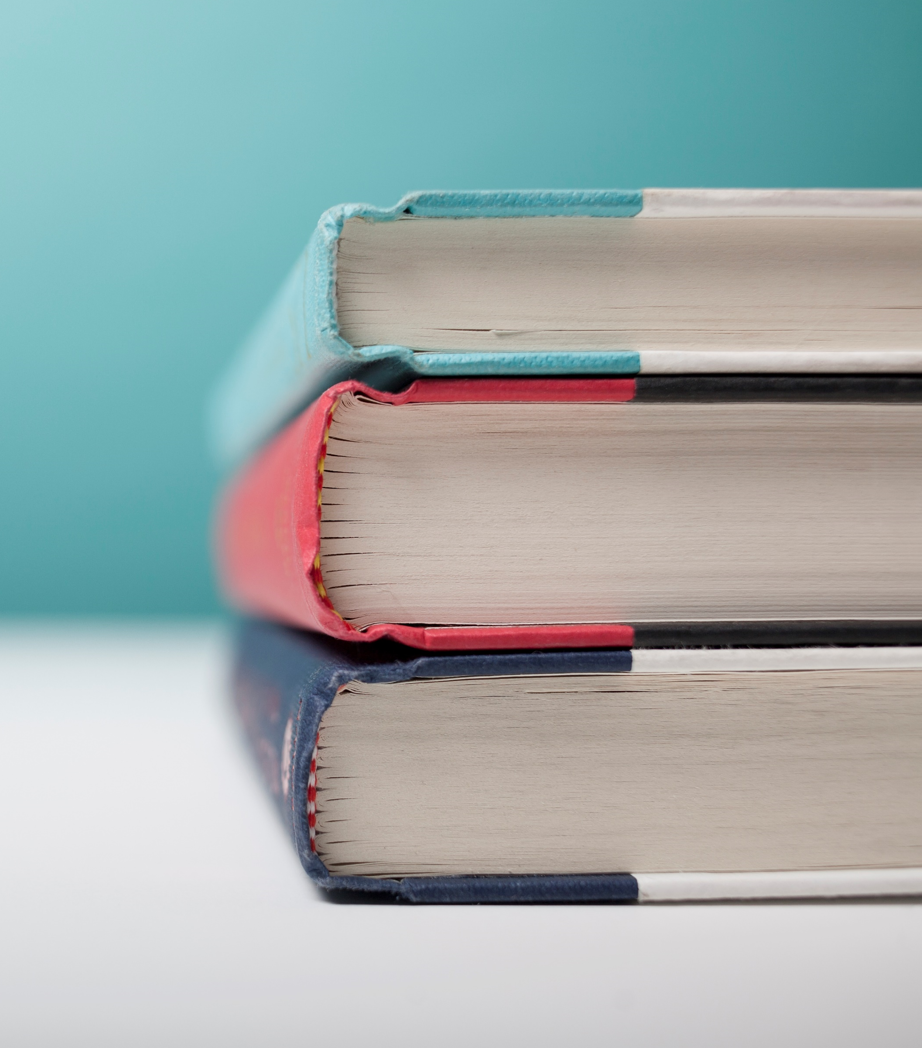 [Item à venda][Para substituir a foto pela sua imagem, basta excluí-la. Em seguida, vá até a guia Inserir e escolha Imagens.]Ligar para [Nome] em:[Telefone] | [Email][Local]